Unit J Rev #2 KEYLO – J-4 Pulmonary Circuit Systemic Circuit Both the Pulmonary Arteries and the Umbilical Arteries carry deoxygenated blood. The Left side of the heart drives the Systemic Circuit. The right atrium is the collecting chamber for the systemic circuit.LO – J-5The key differences between the circulation systems of fetus and developed human are: Arterial Duct – Connects pulmonary trunk right onto Aorta – to help bypass lungs.Oval Opening – Opening between right atrium and left atrium to help shunt blood straight from right atrium into left atrium. Venous Duct – Connection between Umbilical vein carrying oxygenated blood from placenta and Fetus’s Inferior Vena Cava.Umbilical arteries and vein.  Blood vessels that connect fetal circulatory system to placenta.  Umbilical arteries carry blood AWAY from fetal heart,  umbilical vein brings back to fetal heart. See diagram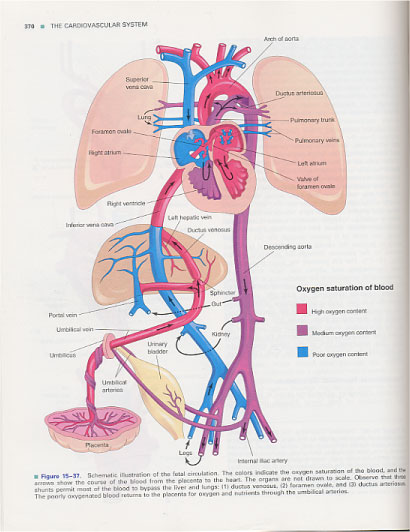  Both the oval opening and the arterial duct are both structures that help with by-passing the fetus’ lungs. As soon as the baby starts breathing the pressure in the thorax helps close off the oval opening.  This allows blood to start moving to babies lungs for oxygenation. Umbilical Vein PLACENTA Primarily through DIFFUSION.  Baby's blood cells do not exchange with mother’s blood cells.LO – J-6 Right Atrium  R. Ventricle  Pulmonary Trunk  Pulmonary Arteries  Pulmonary Capillaries of Lungs  Pulmonary Veins  Left Atrium  Left Ventricle   Aorta  Abdominal Aorta  Common Iliac Artery  Femoral Artery  Capillary Beds of Toe  Femoral Vein or Great Saphenous Vein  Common Iliac Vein  Inferior Vena Cava  Right Atrium.2. Left Atrium  Left Ventricle  Aorta  Carotid Artery  Brain. Intestines  Hepatic Portal Vein  Liver  Hepatic Vein  Inferior Vena Cava  Right Atrium  Right Ventricle  Pulmonary Trunk  Pulmonary Arteries  Pulmonary Capillaries of Lungs  Pulmonary Veins  Left Atrium  Left Ventricle   Aorta   Abdominal Aorta   MESENTERIC artery  Intestines. Superior Vena Cava  Right Atrium  R. Ventricle  Pulmonary Trunk  Pulmonary Arteries  Pulmonary Capillaries of Lungs  Pulmonary Veins  Left Atrium  Left Ventricle   Aorta  (Brachiocephalic-right) Subclavian Artery  Brachial Artery  Capillary Beds of finger PRACTICE QUIZ: C – Hepatic Vein  Inferior VC  R.A. R.V.  Pulm Trunk  Pulm Art  Pulm Caps B  - W = a major artery, X = A Vein, Y = An arteriole, Z = A Capillary.CD – Hepatic Vein drains blood from liver and the pressure backs up to the small int.CB B C  - W = Arteries  X= Arterioles or Venules, Y= Capillaries, Z = VeinsA